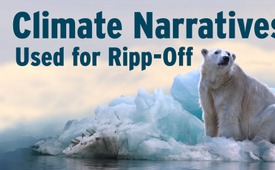 Climate narratives used for rip-off and more...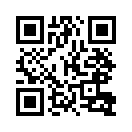 Climate experts are regularly presented to television audiences in order to stir up the mood for urgent measures against global warming, which then entail high costs for the people. But is the climate even the issue?For a long time now, the common narrative about our climate has been the following:  

Global warming and the greenhouse effect are unbalancing our planet. Political parties and the media are firmly convinced of this narrative and claim that we are to expect the Apocalypse soon and that our Earth will be completely destroyed within a few years. Heat protection plans, climate lockdowns as well as energy saving schedules will help prevent this catastrophe. In order to spread this conviction among the populations, climate researchers are invited over and over to participate in talk shows, just as Mojib Latif was. He was “the face” of climate research in the nineties. Today he is a resolute proponent of global warming. But in 1997 he still claimed that in our region the winters would be freezing cold for the next 20 years. This, however, turned out to be a false prognosis, for the winters during this time were markedly mild. Eleven years later Latif conceded his error when the presenter dug deeper, however he acknowledged: “I would not give up on the prognosis altogether…. In science as well as in climate research you work with inaccuracies ...” 
Now, in May 2023, at the Talk-Show of Markus Lanz, Latif does not talk about inaccuracies or possible fluctuations. Quite the contrary! Now he vehemently and only insists on global warming: For decades this had been known, and science had been aware of the fact for over a hundred years, and nobody could say, they had not known about it. In contrast to this, Kla.TV published a list of the present worldwide cold records in the broadcast “Global Cold Records versus heat lockdowns”  [www.kla.tv/26657]. Again, another incorrect assertion of Latif. Gone is the dream of a heat shock!

However, whether it may be too hot or too cold, whether the cause may be natural climate fluctuations or man-made climate change, does not seem to matter in the first place. Main thing: Panic is roused which makes people controllable more easily. Main thing: One more dividing issue which creates unrest and serves to generate profits from yet another crisis.

So, it is clear at whose expense the climate narratives are coming!from wou/avrSources:Latifs claims and inconsistencies
https://www.youtube.com/watch?v=7cCdEcfpTrg
Exact science
https://www.exxpress.at/meinungs-wandel-fuehrender-klima-experte-warnte-frueher-vor-kalten-wintern/
Alexander Raue( Vermietertagebuch) on Latif at Lanz‘
https://www.youtube.com/watch?v=-u4AEdlhu7AThis may interest you as well:#Environment-en - Environment - www.kla.tv/Environment-en

#ClimateChange-en - Climate Change - www.kla.tv/ClimateChange-enKla.TV – The other news ... free – independent – uncensored ...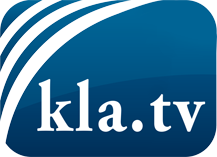 what the media should not keep silent about ...Little heard – by the people, for the people! ...regular News at www.kla.tv/enStay tuned – it’s worth it!Free subscription to our e-mail newsletter here: www.kla.tv/abo-enSecurity advice:Unfortunately countervoices are being censored and suppressed more and more. As long as we don't report according to the ideology and interests of the corporate media, we are constantly at risk, that pretexts will be found to shut down or harm Kla.TV.So join an internet-independent network today! Click here: www.kla.tv/vernetzung&lang=enLicence:    Creative Commons License with Attribution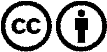 Spreading and reproducing is endorsed if Kla.TV if reference is made to source. No content may be presented out of context.
The use by state-funded institutions is prohibited without written permission from Kla.TV. Infraction will be legally prosecuted.